Про затвердження розпорядження
голови районної ради	Керуючись ст.ст.  43, 55 Закону України «Про місцеве самоврядування в Україні», враховуючи рекомендації постійної комісії з питань бюджету, соціально-економічного розвитку, комунальної власності, транспорту та зв’язку, районна радаВИРІШИЛА:Затвердити розпорядження голови районної ради від 30 листопада 2023 №44 «Про відрядження голови районної ради Загривого А.Л. до Республіки Польща» згідно з додатком.Направити у відрядження голову Звягельської районної ради Артура Загривого до Республіки Польща з 02.12.2023 терміном на 10 днів з робочою поїздкою з метою обговорення подальшої співпраці та напрямків партнерства органів місцевого самоврядування. Витрати, пов’язані з проживанням та харчуванням, відшкодовуються за рахунок приймаючої сторони.Голови районної ради 	                                 Артур  ЗАГРИВИЙ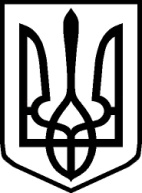 УКРАЇНАУКРАЇНАЗВЯГЕЛЬСЬКА РАЙОННА РАДАЗВЯГЕЛЬСЬКА РАЙОННА РАДАЖИТОМИРСЬКОЇ ОБЛАСТІЖИТОМИРСЬКОЇ ОБЛАСТІР І Ш Е Н Н ЯР І Ш Е Н Н ЯДев'ятнадцята  сесія  VІІІ  скликаннявід  01   грудня  2023 року 